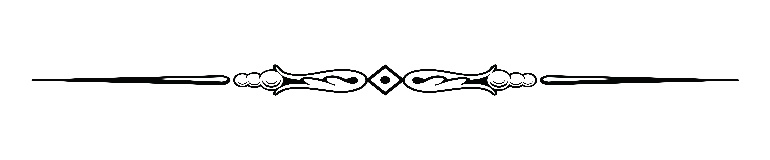 Parish Staff & Ministries Directorystignatiusofloyola@hbgdiocese.org  |  Office: 717-677-8012      Financial Manager ~ Richard Deardorff ~ 717- 677-8012 or 717-420-3464 (cell)                                             rdeardorff@hbgdiocese.orgDirector of Religious Education ~ Deacon Steve Huete ~ shuete@hbgdiocese.orgParish Secretary ~ Kristen DiDio ~ kdidio@hbgdiocese.orgBuildings & Grounds ~ Donnie Althoff ~ 717-677-8012Music Ministry ~ Phil Mobley ~ 717-677-8012Altar Flowers 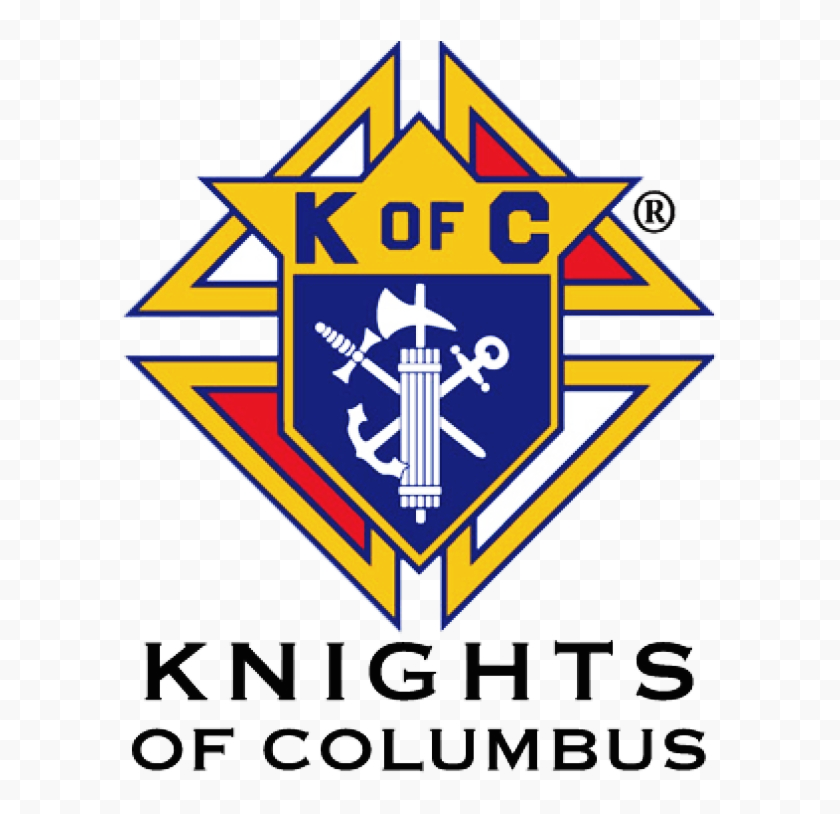 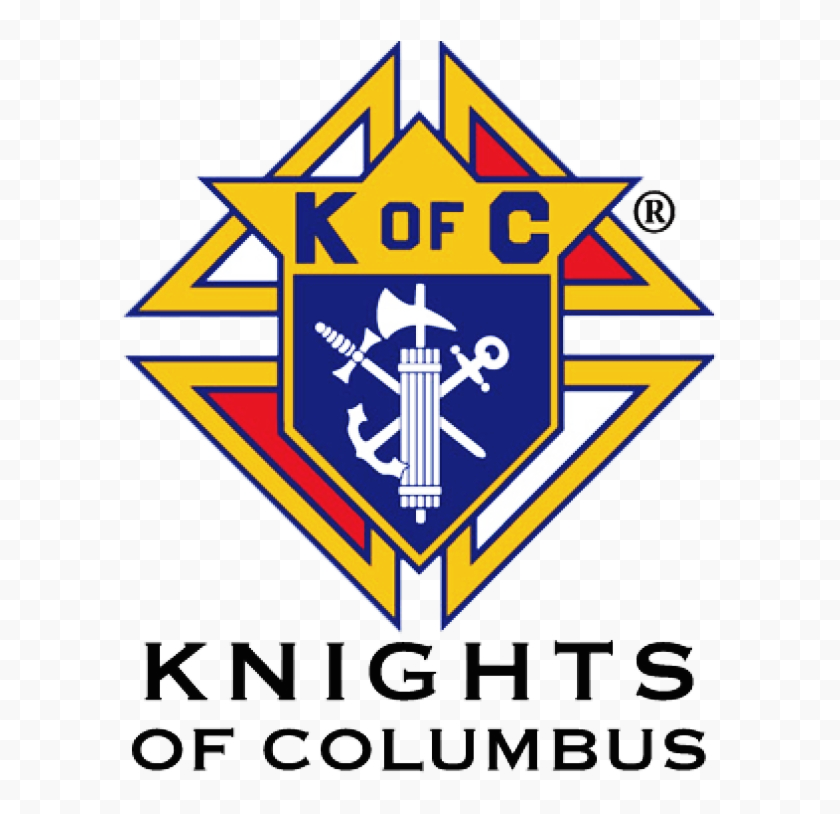  Judy Wilson / Janice MeligakesBereavement MinistryGinny Bittle / Dodie HueteCatholic Communications/EWTNOpen - Contact office if you are interestedCemeteryContact Parish Office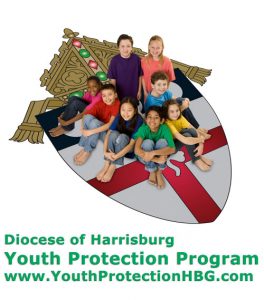 St. Ignatius Loyola RC Church1095 Church Road, Orrtanna, Pennsylvania  17353www.stignatiusofloyola.org  |  Office: 717-677-8012September 17, 2023: 24th SUNDAY IN ORDINARY TIME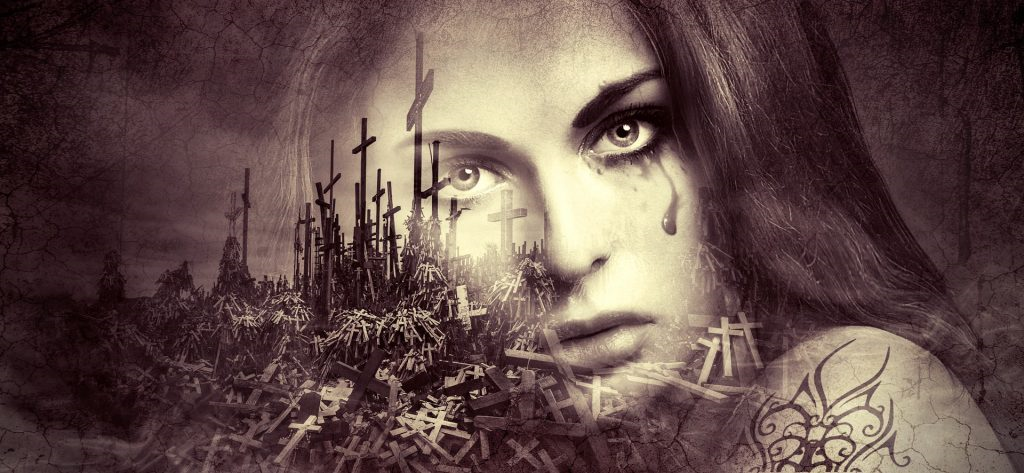 Remember your last days, set enmity aside; remember death and decay, and cease from sin!  Think of the Commandments, hate not your neighbor; remember the Most High’s Covenant, and overlook faults.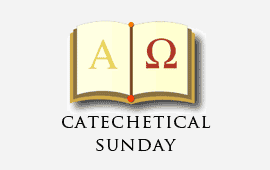                  Mass Schedule, Intentions, and Events   for the Week of September 16 to September 24, 2023SATURDAY, Sept. 16 - VIGIL 24th SUNDAY OT Sir 27:30—28:7 / Rom 14:7-9 / Mt 18:21-35 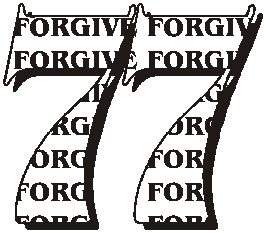 5:00PM + Marilyn ColeSUNDAY, Sept. 17 – 24th SUNDAY IN OT  Sir 27:30—28:7 / Rom 14:7-9 / Mt 18:21-358:00AM  ⁓ People of the Parish 10:30AM  + Jean Dillon-Eisenhart Monday, September 18  (Weekday in OT)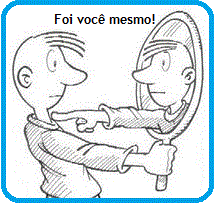 1 Tm 2:1-8 / Lk 7:1-10 Parish Office Closed     NO MASS Tuesday, September 19 – St. Januarius, Bishop & Martyr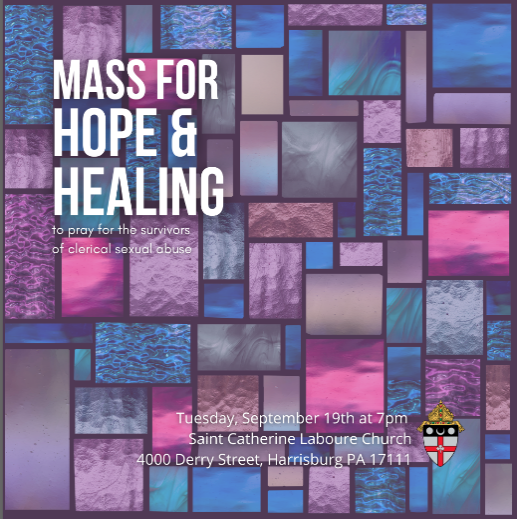 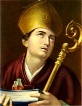 1 Tm 3:1-13 / Lk 7:11-17 8:00AM – 3:00PM ~ Office Open 10:00AM – Spec. Int. Tammy & Steve Wentz11AM “Something More” Group     Wednesday, September 20 – Sts. Andrew Kim Tae-gŏn, Priest,                    and Paul Chŏng Ha-sang, and Companions, Martyrs1 Tm 3:14-16 / Lk 7:31-35 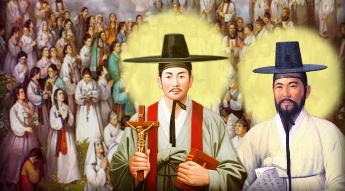 8AM – 3PM ~ Office Open                 11AM: Mature Spirituality Group 7:00PM  + Virginia Provard6–6:45PM Confessions heard; 7:40PM Adoration & Benediction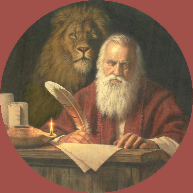 Thursday, September 21 – ST. MATTHEW,                                       APOSTLE and EVANGELISTEph 4:1-7, 11-13/  Mt 9:9-13  8AM – 3PM ~ Office Open 10:00AM  - Spec. Int. for Seminarian Ricardo Hernandez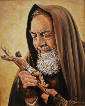 SATURDAY, Sept. 23 – St. Pius of Pietrelcina, PriestMORNING: 1 Tm 6:13-16 / Lk 8:4-15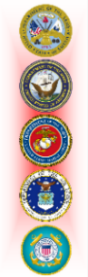 SATURDAY, Sept. 23 - VIGIL 25th SUNDAY OT 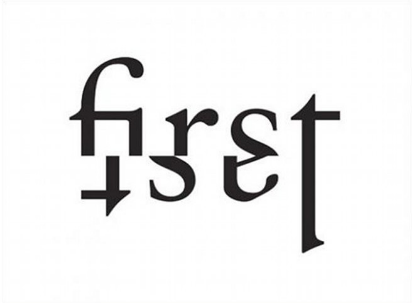 Is 55:6-9 / Phil 1:20c-24, 27a / Mt 20:1-16a5:00PM + Jack HoctorSUNDAY, Sept. 24 – 25th SUNDAY IN OT  Is 55:6-9 / Phil 1:20c-24, 27a / Mt 20:1-16a8:00AM -Spec. Int. John & Melissa Pendleton on their Marriage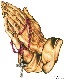 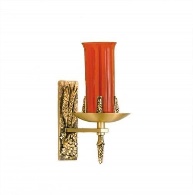 10:30AM  ⁓ People of the Parish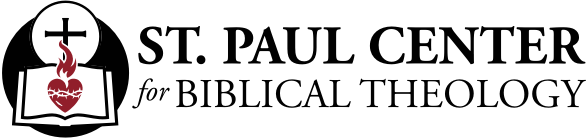 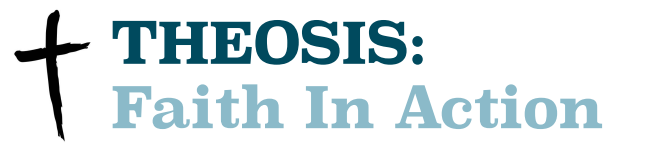 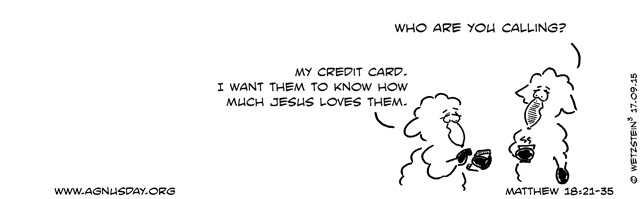 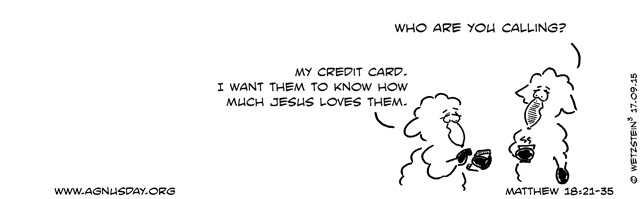 Friday, September 22  (Weekday in OT)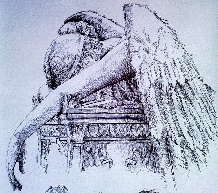 10:00AM  + David Wentz,  + Joshua Reed 1 Tm 6:2c-12 / Lk 8:1-3Parish Office CLOSED                             THE LORD